Fraser Valley Animal Hospital – Cat Nap Inn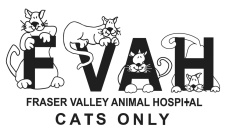 Client Name: ________________________                      Patient Name: ________________________Medical Care Waiver- Please Read Before SigningBy signing this form, I understand that my pet has a confirmed diagnosis by a veterinarian. An examination by the doctors at Fraser Valley Animal Hospital along with additional medications and/or treatments may be required to maintain the health of my pet while staying at the Cat Nap Inn. I understand that due to my pet’s medical condition, they may be more fragile and therefor require more in-depth care and consideration. Below is a list of common treatments and their approximate cost that a veterinarian may recommend during my pets stay: Mirtazapine: $14 - $25 per treatment (for inappetence)Cerenia: $23 - $28 per treatment (for vomiting)Assisted Feeding: $16 per treatment (if not eating)Cisapride: $13 - $19 per treatment (for constipation)Lactulose: $13 - $17 per treatment (for constipation)Gabapentin: $14 - $32 per treatment (for stress)Blood Glucose: $22 per collection/testDoctor’s exam: $86By signing this form, I understand that the care my pet will require will be over and above the standard care of a boarding pet. Due to my pet’s diagnosis, there may be an inherent urgency to the care required. Staff/Veterinarians will make reasonable effort to contact me if the above care is required. If I am unable to be reached, I give my permission for the veterinarians to proceed with medical care as they see fit. The costs of any medications/treatments will be my financial responsibility.Veterinary Hospital: ____________________________________Diagnosis: ____________________________________________Signature: ________________________                      Date: ________________________